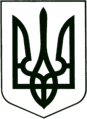 УКРАЇНА
МОГИЛІВ-ПОДІЛЬСЬКА МІСЬКА РАДА
ВІННИЦЬКОЇ ОБЛАСТІВИКОНАВЧИЙ КОМІТЕТ                                                           РІШЕННЯ №14Від 20.01.2022 р.                                              м. Могилів-ПодільськийПро безоплатну передачу матеріальних цінностей з балансу комунальної служби «Дністер» Могилів - Подільської міської ради на баланс комунального підприємства «Тірас» Могилів - Подільської міської ради Вінницької області	Керуючись ст.ст. 29, 30, 60 Закону України «Про місцеве самоврядування в Україні», відповідно до рішення 8 сесії міської ради 6 скликання від 18.05.2011 р. №217 «Про делегування повноважень щодо управління майном комунальної власності територіальної громади міста», з метою впорядкування належності матеріальних цінностей по місцю їх використання в роботах, розглянувши клопотання начальника комунальної служби «Дністер» Чернятинського О.П. від 14.01.2022 р. №3,-виконком міської ради ВИРІШИВ:1. Надати дозвіл на безоплатну передачу з балансу комунальної служби «Дністер» Могилів - Подільської міської ради (Чернятинський О.П.) на баланс комунального підприємства «Тірас» Могилів - Подільської міської ради Вінницької області (Гриценюк В.А.) матеріальні цінності згідно з додатком, що додається.2. Комунальній службі «Дністер» та комунальному підприємству «Тірас»  створити комісію по безоплатній передачі майна в складі:- Чернятинський О.П. – голова ліквідаційної комісії комунальної служби     «Дністер»;- Гриценюк В.А. – начальник комунального підприємства «Тірас»;- Котовська Т.Г. – головний бухгалтер комунального підприємства «Тірас»;- Іващук Л.В. – бухгалтер комунального підприємства «Тірас»;- Дишкант В.Д. – матеріально – відповідальна особа комунального                  підприємства «Тірас».3. Комунальному підприємству «Тірас» Могилів - Подільської міської ради Вінницької області (Гриценюк В.А.) прийняти матеріальні цінності у встановленому законом порядку.4. Контроль за виконанням даного рішення покласти на першого заступника міського голови Безмещука П.О..     Міський голова                                                                Геннадій ГЛУХМАНЮК                                                                                                         Додаток                                                                                                                                                                                   до рішення виконавчого                                                                                                комітету міської ради                                                                                               від 20.01.2022 року №14 Матеріальні цінності,що безоплатно передаються з балансу Могилів – Подільської комунальної служби «Дністер»  Могилів – Подільської міської ради на баланс комунального підприємства «Тірас» Могилів - Подільської міської радиВінницької областіКеруючий справами виконкому                                          Володимир ВЕРБОВИЙ№ з/пНазва матеріальних цінностейІнвентарний номерОдиниці виміруКіль-кістьВартістьЗносРахунок 1013Причал плав. і наземний101310015шт.132265,0022684,00Сліп для підйому катерів101310016шт.1496,00496,00ВСЬОГО:232761,0023180,00Рахунок 1014Клапан ЕР101440011шт.1297,00297,00Газоаналізатор101430012шт.1233,00233,00Апарат для зварювання101480013шт.1408,00408,00Газолічильник101430014шт.1235,00235,00Станція водолазна НВАТС101440015шт.1403,00403,00Станція телефонна ТСР-1101480016шт.1182,00182,00Станція ВТУС-70101480017шт.1127,00127,00Підсилювач ГУ-20101480018шт.1107,00107,00Підсилювач ГУ-20М101480020шт.1321,00321,00Проміжна стойка101480032шт.1183,00183,00Стойка СУВ101480033шт.1160,00160,00Стойка СУВ-8101480034шт.1175,00175,00Радіостанція P 118101480035шт.12134,002134,00Система оповіщення «Орех - О»101480036шт.11711,001711,00АТХ 4060 - C10/KT4V/ 2000/256Мб/GSF4-1YM6/ FDD/ 52*Samsung 40Gb/KB+ mouse + pad/AL03101460037шт.12368,002368,00LGF 700 В 566E TET101460038шт.11698,001698,00Сканер «Muster» 1200UB+101460039шт.1276,00276,00Принтер «Canon» BIS 200* КАБЕЛЬ USBT 8M101460040шт.1332,00332,00«Panasonic» KX FT 78 PU цифровий автовідповідач101480041шт.11051,001051,00Принтер HP 1010101460042шт.11015,001015,00Радіостанція базова ICOM IC-F210S (25Вт)101480044шт.11734,001734,00Радіоподовжувач SENAO SN-1258101480045шт.11419,001419,00Електронна система «Орех»101480046шт.114334,0014334,00Електронна техніка спостереження101480047шт.187502,0087502,00Блок живлення PS-20R з перемиканням на аварійне живлення101480048шт.12490,002490,00Материнська платашт.1б/цПроцессор Internet 4865хшт.1б/цНакопичувач на жорсткому диску ІВ МП31В3-Ашт.1б/цОперативна пам’ятьшт.4б/цМатеринська плата BERшт.1б/цПроцесор Intel 4865х К4804868х-33шт.1б/цНакопичувач на жорсткому диску Сапіаг 1170 model WPAC1170-007шт.1б/цОперативна пам’ять Koreaшт.1б/цМатеринська плата Simens 2ABшт.1б/цНакопичувач на жорсткому диску SEAD ATEST9140ANшт.1б/цПлата LG3PRIME 2сшт.1б/цОперативна пам’ять Koreaшт.4б/цМатеринська плата TAIPENшт.1б/цПроцесор Intell N6 38р 8х-25шт.1б/цНакопичувач на жорсткому диску SFA6ATE 8Т 351 ALXшт.1б/цОперативна пам’ять KOREAGOLD STARшт.2б/цПлата GOLD STARшт.1б/цПлата VMCшт.1б/цМатеринська плата ТМЕ М2194 V-Oшт.1б/цПроцесор ФМД -SSA/5 90ABQ на жорст. дискушт.1б/цНакопичувач на жорсткому диску Cariar 2850шт.1б/цОперативна пам’ять Simensшт.2б/цМатеринська плата tripeшт.1б/цПроцесор AM 386tm SX/SXL-25шт.1б/цНакопичувач на жорсткому диску ST251 AIXшт.1б/цОперативна пам’ять KOREAGOLD STARшт.4б/цМатеринька плата SERшт.1б/цПроцесор AM 386 tm SX/SX 4,33шт.1б/цНакопичувач на жорсткому диску Western digitalшт.1б/цОперативна пам’ять Mataysiaшт.2б/цПлата GOLD STAR Primerшт.1б/цПлата Windond W86C480шт.1б/цМатер. плата фANAAN ХА-1шт.1б/цПроцесор ННТ 4с87Д22-40 AN 40 ААшт.1б/цНакопичувач на жорсткому диску CONNERCPшт.1б/цПлата GOLD STAR Primerшт.1б/цМатеринська плата SX (21) KEVIшт.1б/цПроцесор Intell Na 80 386 SX-25шт.1б/цНакопичувач на жорсткому диску SEA GATEшт.1б/цОперативна пам’ять Japanшт.1б/цПлата Biosшт.1б/цПлата АсегМ 5105 А 3 Кшт.1б/цМонітор XUNDAIшт.1б/цМодем AM 413 №306604149шт.1б/цМонітор IBM №8503002шт.1б/цПринтер Ф100 MN0951109шт.1б/цКлавіатурашт.1б/цМишкашт.1б/цАпарат водолазний ШАП - 62101440010шт.1178,00178,00Модемшт.1б/цВідеокарташт.1б/цТелевізор «Грюндік"»101480050шт.11,00Монітор «Самсунг» LE17H9LL204859T101460051шт.11,00Телевізор GVS№AV2104YE101460053шт.1600,00600,00Рекомпрексійна камера101420019шт.11786,001786,00Апарат АВМ-1101440022шт.186,0086,00Апарат АВМ-1101440024шт.186,0086,00Апарат АВМ-1101440023шт.1120,00120,00Комп’ютер «Samsung»795 DF     101480025шт.12775,002775,00Комп’ютер «POWERFUL»101480026шт.15980,005980,00Принтер лазерний МФУ копір/сканер101480027шт.11340,001340,00Системний блок101460043шт.11509,001509,00Компресор АК-К2 150101420021шт.1932,00932,00Двигун «Віхрь»101480025шт.124482448,00Апарат АВМ-3К101440025-101440026шт.2450450,00Апарат АВМ-3К101440027шт.1225,00225,00Апарат АВМ-3К101440028шт.1225,00225,00Маска повнолицева101440049шт.16800,004137,00Регулятор SG 50DIN101440050шт.16130,003728,00Балон 15 л. DEEPZONE101440051шт.16020,003664,00Компенсатор BC BLACK101440052шт.14050,002463,00ВСЬОГО:109162637,00153627,00Рахунок 1015Причеп для човнів101510013шт.11300,001300,00Човен «Прогрес 2 М»101510016шт.1903,00903,00Автомобіль ГАЗ - 2705101510020шт.129950,0029950,00Катер ГСП101510017шт.1190000,0079167,00Човен «Прогрес»101510015шт.1728,00728,00Човен «Пелла - Форд»101510014шт.1354,00354,00ВСЬОГО:6223235,00112402,00Рахунок 1016Стіл приставний101630012шт.180,0080,00Стабілізатор «Катамаран»101630011шт.1296,00296,00Установка ПРД101620019шт.11757,001757,00Установка ВПУ101620020шт.1261,00261,00Стіл спеціальний101630013шт.180,0080,00Шафа101630015шт.132,0032,00Шафа секційна101630016шт.170,0070,00Трап Водолазний101630010шт.151,0051,00Стілець м’який101630018шт.122,0022,00ВСЬОГО:92649,002649,00Рахунок 1113Крісло офісне11137001шт.1225,00113,00Факс КХ-FТ 93211138011шт.1745,00373,00Принтер ІР-1800 «Cenon»11138014шт.1380,00190,00Модем 254 OU11138016шт.1305,00153,00Клавіатура11187018шт.150,0025,00Радіостанція P-104 АМЗ в комплекті:Р-105 м 1:53,00Р-104 м 1:56,0011138019шт.1109,0054,00Радіоприймач11187023шт.153,0026,00Телефон «Siemens» 80211138024-11138028шт.5305,00152,00Блок живлення на резервне живлення (13В/15А) з комутацією на резервне живлення11138029шт.1663,00332,00Антена базова (6.5дБ)11138030шт.1739,00370,00Радіоприймач11138037шт.165,0033,00Телевізор «Junra»14N711138038шт.1519,00260,00Телефон «Panasonic» 235011138039шт.169,0034,00Годинник11137043шт.169,0034,00Клавіатура KB 972011138047шт.185,0042,00Мишка11138056шт.120,0010,00Сітьовий фільтр11138057-11138059шт.375,0038,00Трубка SENAO SN-125811138063-11138064шт.21900,00950,00Підсилювач базовий ART 30011138065шт.1524,00262,00Антена базова штирьова11138066шт.1233,00116,00Power Must UPS 100011138067шт.1860,00430,00Блок живлення 12В, ЗА11138068шт.1350,00175,00Бензокоса «Ворскла»11138073шт.12785,001392,00Вогнегасник11134098-11134099шт.2170,0085,00Ел.конвектор «Термія» 2000 Вт11138087-11138088шт.21700,00850,00Вогнегасник 2 кп11134094шт.1155,0078,00Вогнегасник 5 кп11134096шт.1330,00165,00Бензопила Фореста FA-45S,45см 1,7 кВт11131090шт.12306,381153,00Болгарка Калібр МШУ-180Е 1300Вт11138093шт.11549,22775,00Дрель Калібр ДЕ-810 ЕРУ+810Вт11138091шт.11076,54538,77Зарядний пристрій Форте (пуск) CD-12011138092шт.12127,761064,00Шуруповерт аккум.  Енхель BCD12 12В11138089шт.11819,63909,00Електрочайник «Satori»11138103шт.1299,00149,00СВЧ «Wirpool»11138104шт.11859,00929,00Диван книжка11137105шт.12959,001479,00Жалюзі вертикальні 2,5*2,311137101-11137102шт.22500,001250,00Стілець м’ягкий офісний11137106-11137125шт.208200,004100,00Тримач для паперу11137139шт.122,0011,00Дзеркало11137138шт.1190,0095,00Урна відкрита11137131-11137135шт.5175,0088,00Йорш для миття унітазів11137136-11137137шт.272,0036,00Урна закрита11137129-11137130шт.2120,0060,00Щітка миюча з ручкою11137141шт.165,0033,00Щітка вулична з ручкою11137140шт.190,0045,00Крісло офісне11137126-11137128шт.33900,001950,00Інформаційна вивіска 40х3011137142-11137147шт.6840,00420,00Адресний вказівник11137148шт.1220,00110,00Інформаційна вивіска 60х4011137149шт.1360,00180,00Табличка розпорядок роботи11137150шт.1160,0080,00Інформаційна табличка кабінет11137151-11137165шт.15600,00300,00Інформаційна табличка11137166-11137167шт.2120,0060,00Перфоратор Днепро – М 1100 Вт ПЕ-2611 Б11137168шт.12120,001060,00Сварка инвектор Днепро - М (САБ -258Н)11137169шт.12600,001300,00Заточка для цепей Днепро- МНСМ-550 550Вт11137170шт.11020,00510,00Круг рятувальний  КС -2,511137171-11137175шт.54980,002490,00Лінь для рятувального круга L-30 м. діам. 8мм11137176-11137180шт.51380,00690,00Рятувальний кінець Олександрова11137181-11137182шт.21068,00534,00Багор11137183шт.11320,00660,00Багатофункціональні рятувальні ноші11137184шт.12610,001305,00Рятувальна дошка «Поплавок»11137185шт.1996,00498,00Колонки комп’ютерні11138012пара169,0034,00Клавіатура Codegen 1802/1807/ 1107 PS/2 white11138021шт.126,0013,00Маніпулятор «миша» SWOP 511138051шт.124,0012,00Фільтр-подовжувач11138052шт.122,0011,00МФУ EPSON L220 з ориг. СНПЧ11138078шт.15500,002750,00Цифровий фотоапарат «Sony» Cyber-Shot W520 Blak11138085шт.13600,001800,00Клавіатура Codegen 1802/1807/ 1107 PS/2 white11138022шт.126,0013,00Монітор «Samsung» 793 DF11138020шт.1756,00378,00Жалюзі вертикальні11137042шт.1272,00136,00Колонки11138060шт.160,0030,00Миша оптична11138061шт.139,0020,00Флеш-карта 8 Гб11138013шт.1238,00119,00Блок безперебойного живл.11138015шт.1320,00160,00Копір «Canon» 10811138044шт.1984,00492,00Колонки11138049пара127,0013,00Принтер НР101811138050шт.1635,00318,00Фільтр мережевий 6 розеток11138062шт.129,0014,00Електронний ключ «Secure Token-337»11138070шт.1950,00475,00Електронний ключ «Secure Token-337»11138072шт.1950,00475,00Електронний ключ «Secure Token-337»11138100шт.1950,00475,00Калькулятор11138086шт.1215,00108,00Системний блок (AMD A4 X2 5300/ASRock FM2A55M-VG3+\320Gb\DDR3 4GB/1333 Tea11138084шт.15600,002800,00Монітор «Samsung  21.5» S22D300N (LS22D300NY) Black DDP11138082шт.12920,001460,00Мишка Gembird MUS-10111138083шт.1150,0075,00Клавіатура REAL-EL Standart 500 USB черний UAH11138081шт.1220,00110,00USB флеш 16GB GOODRAM UCO2 (Colour Mix) Blue/White (UCO2-0160 MXR11)11138074-11138075-11138076шт.3540,00270,00Засіб КЗІ «SecureToken-337M»11138086-11138088шт.32 085,001043,00Концентратор USB-Hub 4 port11138089шт.1175,0087,00Вогнегасник 2 кп11134095шт.1155,0078,00Фонар водолазний11138069шт.11150,00575,00Манометр SUBGEARPG11138071шт.11400,00700,00Регулятор MK17 EVOC370Scubapro11137186шт.15985,002993,00Балон сталевий 15л,232Bar,з моно вентилем і черевиком BTS11137187шт.15979,002988,00Компенсатор EQUALIZER, p. XL Scubapro11137188шт.15899,002950,00Манометр SUBGEAR PG,0-400 bar Scubapro11137189шт.11457,00728,00ВСЬОГО:165112614,5456306,77Рахунок 1114Жилет рятувальний11143020-11143021шт.2220,00110,00Жилет рятувальний ЖСП В.В.У.11143043-11143062шт.209000,004500,00Білизна водолазна11143019шт.1815,00407,00Жилет рятувальний11143029шт.1110,0055,00Білизна водолазна11143014шт.1815,00407,00Жилет рятувальний11143026шт.1110,0055,00Гідрокостюм сухий11143031шт.112925,006463,00ГК сухого типу11143041шт.13472,001736,00Гідрокостюм BASE LX OVERALL, моно 6,5 мм с капюшоном11143036шт.13300,001650,00Боти AMPHIBIAN 6,5 мм11144034шт.11260,00630,00Ласти11144038шт.12000,001000,00Маска Scubapro Zoom Evo11143063шт.1818,00410,00Перчатки Scubapro G-Flex 5.011143066шт.1978,00489,00Неопренові носки Scubapro Hybrid Socks 2,5 mm11143067шт.1293,00146,00Жилет рятувальний11143022шт.1110,0055,00Жилет рятувальний11143024шт.1110,0055,00Білизна водолазна11143018шт.1815,00408,00Жилет рятувальний11143028шт.1110,0055,00ГК сухого типу11143040шт.13473,001736,00Жилет рятувальний11143027шт.1110,0055,00Гідрокостюм сухий11143030шт.112925,006463,00Ласти WAKE11144032шт.1600,00300,00ГК сухого типу11143042шт.13472,001736,00моно 6,5 мм с капюшоном11143035шт.13300,001650,00Боти AMPHIBIAN 6,5 мм11144033шт.11260,00630,00Маска11143039шт.11300,00650,00Перчатки11143037п.11210,00605,00Білизна водолазна11143013шт.1815,00408,00Неопренові носки Scubapro Hybrid Socks 2,5 mm11143068шт.1293,00146,00Жилет рятувальний11143025шт.1110,0055,00Жилет рятувальний11143023шт.1110,0055,00Маска Scubapro Zoom Evo11143064шт.1818,00410,00Перчатки Scubapro G-Flex 5.011143065шт.1978,00489,00ВСЬОГО:5368035,0034019,00Рахунок 1812\1Барометршт.14,00Буї пластмасові великішт.324,00Вішалка настіннашт.118,00Круг рятувальнийшт.575,00Манометришт.48,00Протигазшт.20б/цСтільці металевішт.436,00Часи НВКшт.128,00Часи морськішт.119,00Якір-кішкашт.428,00Крюк опорнийшт.28,00Осушувач киснюшт.185,00Гучномовецьшт.242,00Пояс лямочнийшт.1160,00Лебідкашт.156,00Мийка металевашт.1408,00Поштова скринькашт.140,00Таль механічнашт.153,00Буї пластмасовішт.212,00Балон стиснутого повітряшт.216,00Бінокльшт.167,00Лічильникшт.189,00Молотокшт.119,00Сікаторшт.1145,00Лічильник елек. НІК2301 АП1шт.1609,00Щит обліку для 1-ф та 3-ф лічильника DOT 3.1шт.169,00Лопата штик Арма (молот)шт.3120,42Лопата «Снігова»з ручкоюшт.3167,29Лопата совкова ЛСПшт.3129,64Сапа (дискУкраїна)Чернівцішт.3235,12Граблі 12 зуб. Виті (70-840)шт.3118,90Вила копальні кован. 4 зуб. (Україна)шт.4324,72Мітла з ручкою (пласт.) Лемірашт.2117,46Топор 1кгшт.1260,35Відро 12 л цинкшт.272,67Термометршт.120,00Ніж водолазнійшт.256,00Ніж водолазнийшт.384,00Пістолет сигнальнийшт.110,00Печатка рятувальної станціїшт.16,00Штамп рятувальної станціїшт.11,00Печатка МРС «Дністер»шт.157,00Штамп МРС «Дністер»шт.135,00Сейф металевийшт.147,00Печатка Могилів-Подільської КС «Дністер» (кругла)шт.1265,00Штамп Могилів-Подільської КС «Дністер» (кутова)шт.1280,00Стіл однотумбовийшт.2100,00Калькуляторшт.178,00Кушетка медичнашт.129,00Носилки санітарнішт.118,00Стіл хірургічнийшт.17,00Стерилізатор хірургічнийшт.18,00Рефлектор лобнийшт.14,00Роторозширювачшт.15,00Шафа медичнашт.129,00Ящик медичнийшт.110,00Стілець металевийшт.118,00Шафа канцелярськашт.147,00Аптека водіяшт.280,00Ніж водолазнійшт.128,00Манекен тренувальнийшт.115,00Груза чугунці (комплект)шт.5200,00Ніж  водолазнійшт.128,00Папір ксерокснийшт.7980,00Ніж водолазнійшт.128,00ВСЬОГО:1265875,11Рахунок 1514Бензин А-92 Energeл40011200,00Дизпаливо Energeл42011760,00ВСЬОГО:22960,00